Angleščina - 1.r(velja za cel teden - ponedeljek, 23. 3.; sreda, 25. 3., četrtek, 26.3.)Natisni spodnjo tabelo z oblačili, prilepi jo v zvezek. Po priloženem navodilu pobarvaj oblačila – starši, naprošam, da narekujete . Naloga je precej obširna in zahtevna, zato jo naredite raje v dveh delih (npr. ponedeljek, sreda). POZOR! Nikakor ne pričakujem, da so se otroci zapomnili vseh spodnjih besed za oblačila (mogoče se bodo spomnili nekaterih), smo se pa s temi besedami  igrali razne igrice pri pouku. Ko delamo tako nalogo pri pouku jim pomagam z gestami – se pravi pokažem, kam ponavadi to oblačilo oblečemo in se potem spomnijo.CLOTHES (OBLAČILA)Da se malo razvedriš si poglej še Pujso Peppo o vremenu:https://www.youtube.com/watch?v=sDBfAmuR-ZQPriredi koncert angleških pesmic, ki smo se jih učili za svojo družino ali pa za svoje igračke. Ob posnetkih zapoj in zapleši zraven:https://www.youtube.com/watch?v=fN1Cyr0ZK9Mhttps://www.youtube.com/watch?v=-jBfb33_KHUhttps://www.youtube.com/watch?v=frN3nvhIHUkhttps://www.youtube.com/watch?v=22kqia2ibVUhttps://www.youtube.com/watch?v=388Q44ReOWE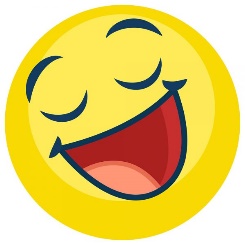 NAVODILO IN »plonk« ZA STARŠE:The hat is blue. – Klobuk je moder.The trousers are black. - Hlače so črne.The scarf is pink and white. – Šal je roza in bel.The socks are yellow and orange. – Nogavice so rumene in oranžne.The jumper is red and grey. – Pulover je rdeč in siv.The jacket is purple. – Jakna, bunda je vijolična.The pyjamas are brown and yellow. – Pižama je rjava in rumena.The shorts are green. – Kratke hlače so zelene.The gloves are red. – Rokavice so rdeče.The dress is white and blue. – Obleka je bela in modra.The T-shirt is blue. – Majica s kratkimi rokavi je modra.The shoes are brown. – Čevlji so rjavi.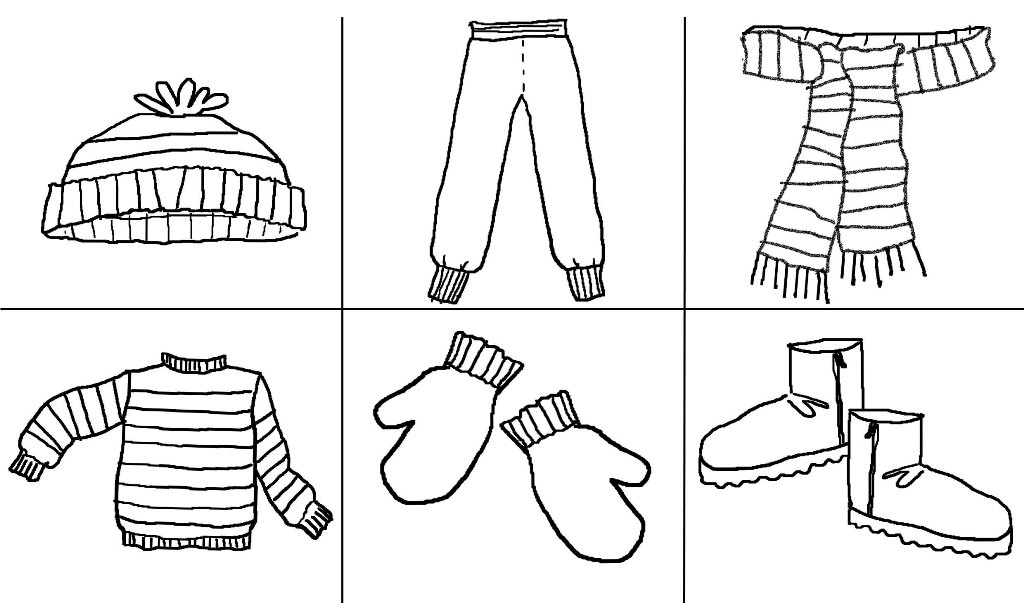 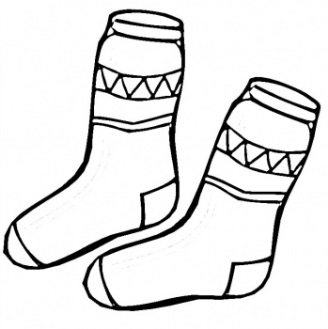 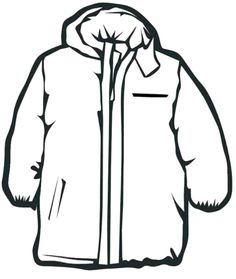 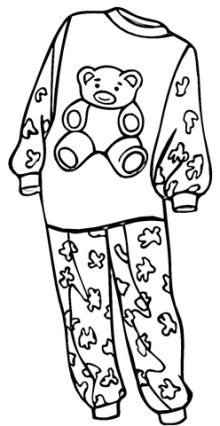 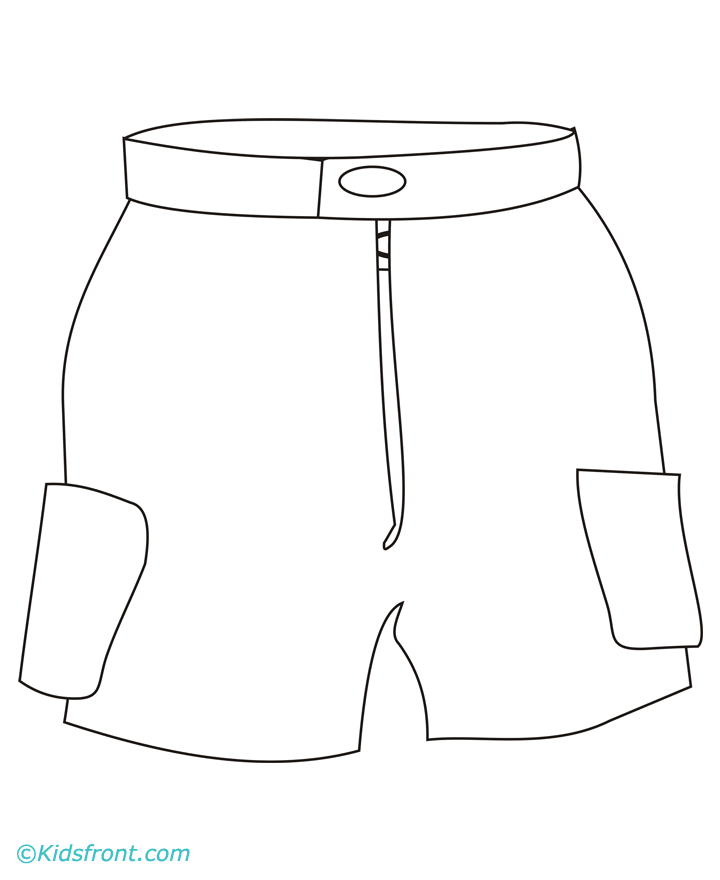 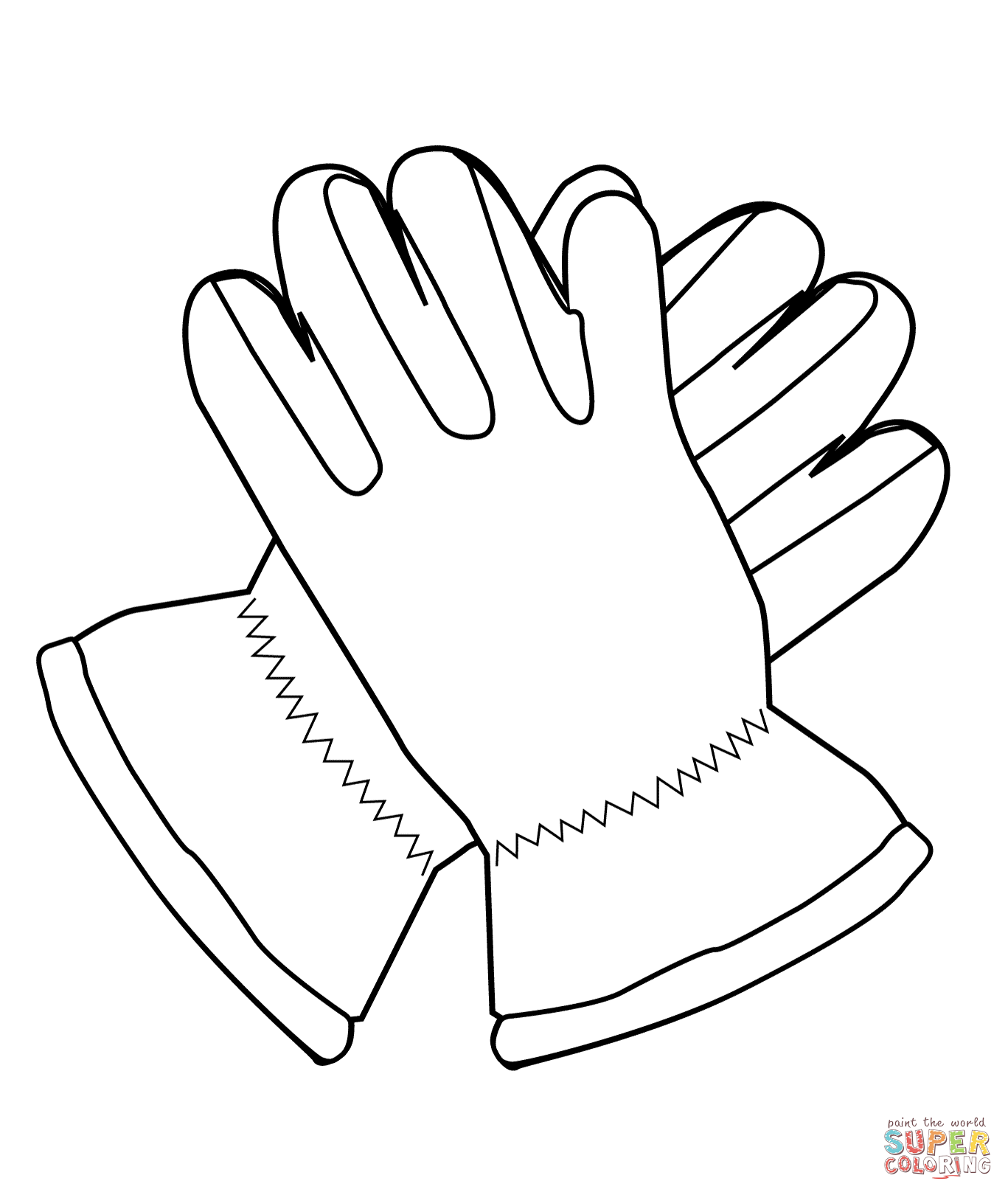 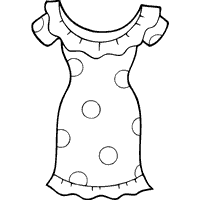 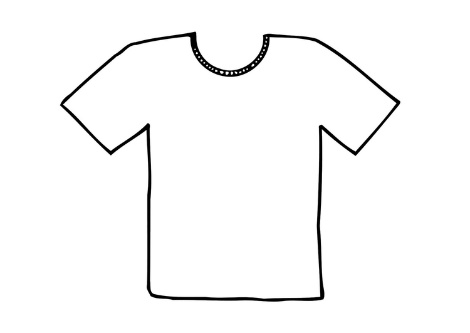 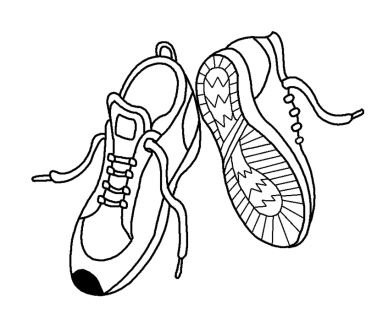 